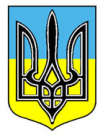 ДЕРЖАВНА СЛУЖБА ГЕОЛОГІЇ ТА НАДР УКРАЇНИН А К А З«30» жовтня 2017 р.                                Київ                                            № 474Про зупинення дії спеціального дозволу на користування надрами№ 4404 від 04.10.2007За результатами позапланової перевірки (акт перевірки від 14.09.2017 № 3), відповідно до підпунктів 1, 4 пункту 22 Порядку надання спеціальних дозволів на користування надрами, затвердженого постановою Кабінету Міністрів             України від 30.05.2011 № 615, абзацу другого частини першої статті 26 Закону України «Про нафту і газ», та враховуючи пропозиції Комісії з питань надрокористування (протокол від 19.10.2017 № 13/2017),НАКАЗУЮ:1. Зупинити дію спеціального дозволу на користування надрами № 4404                   від 04.10.2007, наданого ПрАТ «Укргазвидобуток» у зв’язку з порушенням статей 17, 19, 24, 39, 45, 51, 53 Кодексу України про надра, статей 19, 20, 28, 37 Закону України «Про нафту і газ» та надати 30 календарних днів для усунення порушень.2. Контроль за виконанням цього наказу залишаю за собою.Т.в.о. Голови                                                                                     О.В. Кирилюк